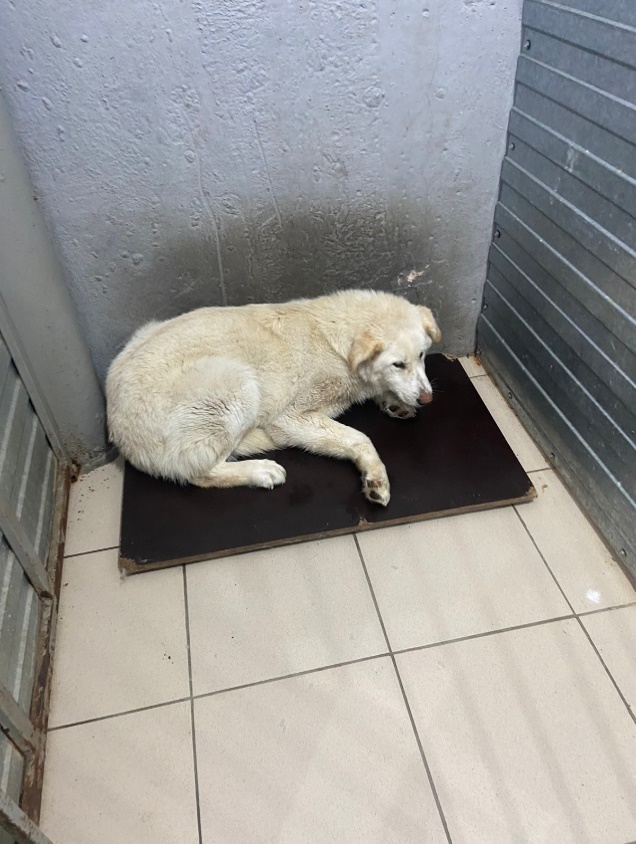 № 134Отловлено: 05.03.2023ул. Декабристов 8Вид: собака.Порода/пол: беспородный, кобель.Окрас: белый.Возраст: 3 года.Вес: 36 кг.Рост: 56 см. в холке.Приметы:Особенности поведения: Спокойный.
ИН: Вакцинация:Кастрация: 
Вет. паспорт: нет.